De heks met de naam Posneg Thermoz (versie 20230904)ANTWOORDEN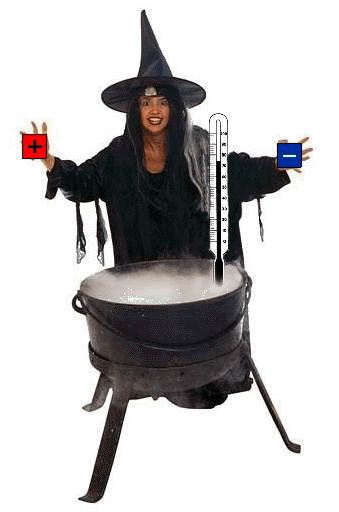 Heks Thermoz gebruikt geen vuur om haar ketel op temperatuur te houden.
In plaats daarvan gooit ze temperatuurblokjes in de ketel.
Als ze een rood (positief) blokje in de ketel gooit, gaat de temperatuur één graad omhoog. Wanneer ze een blauw (negatief) blokje in de ketel gooit, gaat de temperatuur één graad omlaag.
Opdracht 1De temperatuur van de ketelsoep is 73 graden.Als Thermoz 3 blauwe blokjes in de ketel gooit, wordt de temperatuur 0	warmer				X	kouder Eindtemperatuur wordt   70     graden.

Opdracht 2Begintemperatuur 80 gradenThermoz gooit 7 rode blokjes en 5 blauwe blokjes in de ketel. Door de 7 rode blokjes wordt de soep   		X  warmer 			0 kouderDoor de blauwe blokjes wordt de soep 		0  warmer                           X kouderEindtemperatuur is dan 80 +  7  -  5 =   82 graden
Opdracht 3Begintemperatuur is 30 graden.Thermoz gooit 13 blauwe blokjes in de ketel. De som die daarbij hoort is:
30  +   (-13) =   17Door de 13 blauwe blokjes wordt de soep       0  warmer		X  kouder             De eindtemperatuur is 17   graden..
Opdracht 4
Los de volgende heksensom op (begin temperatuur = 80 graden):
80 - (-20) =  100 
Schrijf hier onder wat de heks doet.De heks Thermoz  heeft soep van 80 graden. Ze haalt er 20 koude-blokjes uit. Dus het wordt 20 graden warmer!Eindtemperatuur van de soep wordt  100 graden. Koekt de soep?    X   JA     0    NEE0-0-0-0-0-0